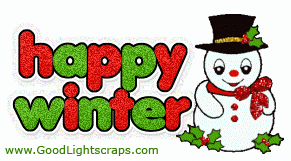 To:		Parent(s)/Guardian(s)From:		RES AdministrationDate:		February 17, 2021Re:		Up-Coming EventsNote:For our Winter Activities please make sure your child comes dressed to be outside – jacket, pants, hat, mittens and an extra pair of socks.  If they come without, they will still be going outside.Mon. Feb. 22Tues. Feb. 23Wed. Feb. 24Thurs. Feb.25Fri. Feb. 26Grades K&1 Winter ActivitiesCrazy Sock DayGrade 2 Winter ActivitiesHat DayHome & School Meeting @ 6:30Grade 3 Winter ActivitiesPink Shirt DayGrade 4 Winter ActivitiesSport Jersey DayGrade 5 Winter ActivitiesSchool Spirit Day(blue & white)School Waffle Breakfast